REQUEST TO PRINT STORY IN BOTH ECHO JOURNAL & BRAINERD DISPATCHMEDIA RELEASE – FOR IMMEDIATE RELEASE August 9th, 2023
Media Contacts: Adam Maleski, Crow Wing SWCD, 218-828-6197, adam@cwswcd.org University of Minnesota Extension Septic TrainingBrainerd, MN- Does your house or property have a septic tank? The University of Minnesota Extension and Crow Wing Soil and Water Conservation District will be hosting a training course about septic systems and their maintenance on September 15th from 5:30PM-7PM. The Location will be Breezy Point City Hall 8319 Co Rd 11, Pequot Lakes, MN 56472. This training focuses on the necessary operation and maintenance needed to keep septic systems running properly.To register visit https://www.cwswcd.org/trainings by September 8th. For more information about the event, please call 218-828-6197, or email adam@cwswcd.org, 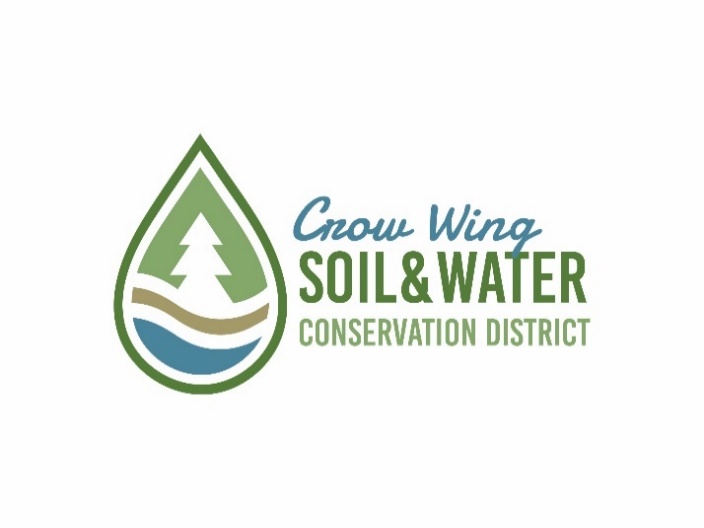 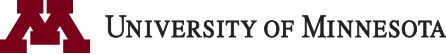 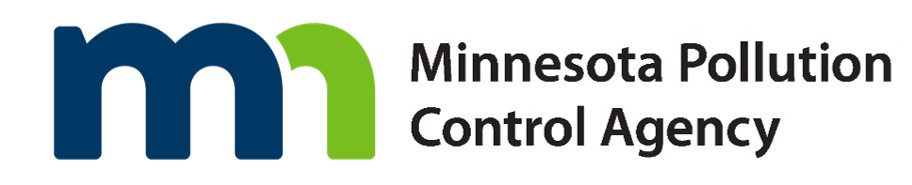 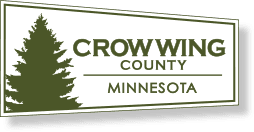 